ФЕДЕРАЛЬНОЕ АГЕНТСТВО ЖЕЛЕЗНОДОРОЖНОГО ТРАНСПОРТАФедеральное государственное бюджетное образовательное учреждениевысшего образования«Петербургский государственный университет путей сообщенияИмператора Александра I»(ФГБОУ ВО ПГУПС)Кафедра «Информатика и информационная безопасность»РАБОЧАЯ ПРОГРАММАдисциплины«ИНФОРМАТИКА» (Б1.Б.16)для специальности23.05.03 "Подвижной состав железных дорог"по специализации: ЛокомотивыФорма обучения – очная, заочнаяСанкт-Петербург2018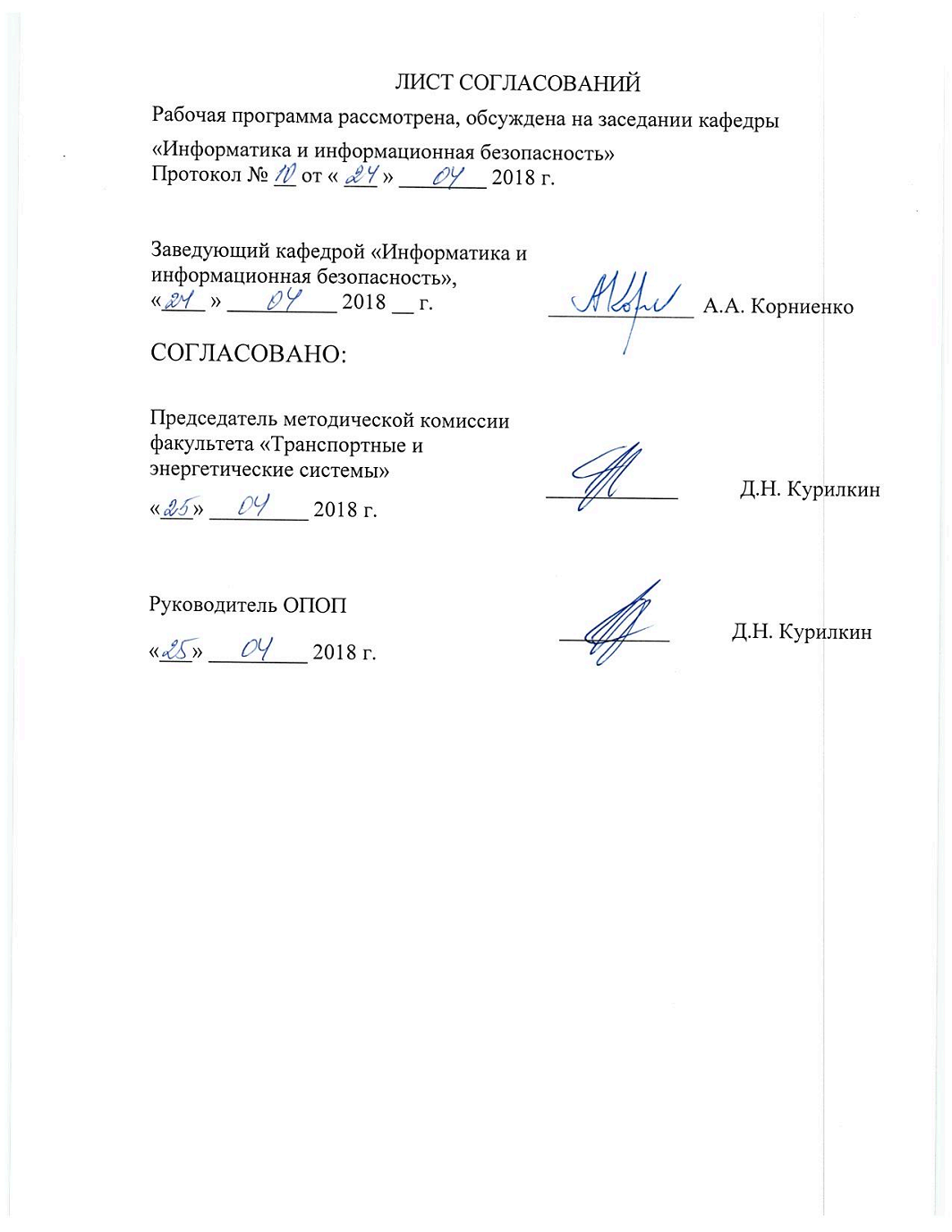 Цели и задачи дисциплиныРабочая программа составлена в соответствии с ФГОС ВО, утвержденным 17 октября 2016г., приказ № 1295 по специальности 23.05.03 "Подвижной состав железных дорог", по дисциплине «Информатика».Целью изучения дисциплины является формирование у обучающихся знаний о методах практического использования современных компьютеров для поиска, хранения, обработки и анализа информации из различных источников и баз данных, представлять ее в требуемом формате с использованием  информационных, компьютерных и сетевых технологий.Для достижения поставленной цели решаются следующие задачи:дать студентам знания о значении информации в развитии современного информационного общества, об основных положениях теории информации и характеристиках информационных процессов; изучить основы алгоритмизации и программирования как фундаментальной теоретической базы, используемой при разработке информационных технологий;изучить возможности электронной таблицы Excel и системы ведения баз данных Access как средства разработки баз данных, используемых в автоматизированных информационных системах;дать студентам представление о современных информационных технологиях, автоматизированных информационных системах и сетях передачи данных; средствах, методах и механизмах их защиты.2. Перечень планируемых результатов обучения по дисциплине, соотнесенных с планируемыми результатами освоения основной профессиональной образовательной программыПланируемыми результатами обучения по дисциплине являются:
 приобретение знаний, умений, навыков .В результате освоения дисциплины обучающийся должен:ЗНАТЬ:   - законы и методы накопления, передачи и обработки информации с помощью компьютера, программное обеспечения для исследования свойств различных математических моделей на персональных электронно-вычислительных машинах (ПЭМ).   - основы теории информации; технические и программные средства реализации информационных технологий; современные языки программирования, базы данных, программное обеспечение и технологии программирования.УМЕТЬ:  - использовать возможности вычислительной техники и программного обеспечения, составлять программы на современных языках программирования и применять их при исследованиях.ВЛАДЕТЬ:   - средствами компьютерной графики (ввод, вывод, отображение, преобразование и редактирование графических объектов на ПЭВМ, основными методами работы на ПЭВМ с прикладными программными средствами.Изучение дисциплины направлен на формирование следующих общепрофессиональных компетенций (ОПК):– способностью понимать сущность и значение информации в развитии современного информационного общества, сознавать опасности и угрозы, возникающие в этом процессе, соблюдать основные требования информационной безопасности, в том числе защиты государственной тайны и коммерческих интересов (ОПК-4);– владением основными методами, способами и средствами получения, хранения и переработки информации; навыками работы с компьютером как средством управления информацией; автоматизированными системами управления базами данных (ОПК-5);Место дисциплины в структуре основной профессиональной образовательной программыДисциплина «Информатика» (Б1.Б.16) относится к базовой части и является обязательнойОбъем дисциплины и виды учебной работыДля очной формы обученияДля заочной формы обучения:Содержание и структура дисциплины5.1 Содержание дисциплины5.2 Разделы дисциплины и виды занятийДля очной формы обучения:Для заочной формы обучения:Перечень учебно-методического обеспечения для самостоятельной работы обучающихся по дисциплине7. Фонд оценочных средств для проведения текущего контроля успеваемости и промежуточной аттестации обучающихся по дисциплинеФонд оценочных средств по дисциплине «Информатика» является неотъемлемой частью рабочей программы и представлен отдельным документом, рассмотренным на заседании кафедры «Информатика и информационная безопасность» и утвержденным заведующим кафедрой.8. Перечень основной и дополнительной учебной литературы, нормативно-правовой документации и других изданий, необходимых для освоения дисциплиныУчебно–методическое и информационное обеспечение дисциплиныВсе обучающиеся имеют доступ к электронным учебно-методическим комплексам (ЭУМК) по изучаемой дисциплине согласно персональным логинам и паролям.Каждый обучающийся обеспечен доступом к электронно-библиотечной системе (ЭБС) через сайт Научно-технической библиотеки Университета http://library.pgups.ru/, содержащей основные издания по изучаемой дисциплине.ЭБС обеспечивает возможность индивидуального доступа для каждого обучающегося из любой точки, в которой имеется доступ к сети Интернет.8.1 Перечень основной учебной литературы необходимой для освоения дисциплиныА. И. Дергачёв ., Андреев В.П., Байдина Н.В., Костянко Н.Ф., Перепечёнов А.М.,[Электронный ресурс],  Сборник учебно-методических материалов и контрольных решений для проведения занятий со студентами университета всех специальностей по дисциплине «Информатика»,СВИДЕТЕЛЬСТВО о государственной регистрации базы данных №2015620678., М.:заявка №2014621873, 2015.Сайт научно-технической библиотеки университета: http://library.pgups.ru/elib/multim/2015/inform_01.zip8.2 Перечень дополнительной учебной литературы, необходимой для освоения дисциплиныОсновы системы программирования VISUAL BASIC [Текст] : учебное пособие по дисциплине "Информатика" / Н. В. Байдина, Н. Ф. Костянко. - СПб. : ПГУПС, 2008. - 108 с. : ил. Байдина, Н. В. Основы работы с текстовым процессором Word 2007: учеб.пособие/Н. В. Байдина, Н. Ф. Костянко. – СПб.: ПГУПС, 2010. – 75 с.: ил. –100 экз8.3 Перечень нормативно-правовой литературы, необходимой для освоения дисциплиныДоктрина информационной безопасности Российской Федерации (утверждена Президентом РФ 5 декабря 2016 года №646);Закон Российской Федерации от 27 декабря 1991 года №2124-1 «О средствах массовой информации».Закон Российской Федерации «Об информации, информационных технологиях и о защите информации» (№149-ФЗ).Единая система программной документации. Схемы алгоритмов, программ, данных и систем. Обозначения условные и правила выполнения, ГОСТ 19.70190.  Введ. 01.01.92.  М.: Изд-во стандартов, 1990.  26 с. 8.4 Другие издания, необходимые для освоения дисциплины. Сборник заданий по дисциплине "Информатика". Производные алгоритмические структуры : курсовая работа / ПГУПС, каф. "Информатика и информ. безопасность" ; сост.: Н. В. Байдина, Н. Ф. Костянко. - СПб. : ПГУПС, 2008. - 48 с. Создание и обработка баз данных [Текст] : методические указания для студентов заочной формы обучения / ПГУПС, каф. "Информатика и информ. безопасность" ; сост.: А. В. Абросимов, В. И. Носонов, Е. А. Тарбаева. - Санкт-Петербург : ПГУПС, 2013. - 22 с. : ил. - Практикум по информатике  : метод. указания / А. Б. Немцов, В. И. Носонов. - СПб. : ПГУПС, 2011. - 43 с. : ил. - Библиогр.: с. 43. –Интегрированная среда разработки проекта в системе программирования Visual Basic [Текст] : методические указания по дисциплине "Информатика" / , ФГБОУ ВПО ПГУПС, каф. "Информатика и информ. безопасность" ; сост. Н. Ф. Костянко. - Санкт-Петербург : ФГБОУ ВПО ПГУПС, 2015. - 36 с. : ил9 Перечень ресурсов информационно-телекоммуникационной сети «Интернет», необходимых для освоения дисциплиныЛичный кабинет обучающегося и электронная информационно-образовательная среда Петербургского государственного университета путей сообщения Императора АлександраI [Электронный ресурс]. Режим доступа: http://sdo.pgups.ru/.Электронный каталог Научно-технической библиотеки Петербургского государственного университета путей сообщения. Автор/создатель: Петербургский государственный университет путей сообщения. http://library.pgups.ruНаучная электронная библиотека:Режим доступа: http://elibrary.ruЭлектронно-библиотечная система ЛАНЬ[Электронный ресурс]:Режим доступа: https://e.lanbook.comЭлектронная библиотека онлайн «Единое окно к образовательным ресурсам» [Электронный ресурс]. Режим доступа: http://window.edu.ru, свободный. — Загл. с экрана;Электронно-библиотечная система ibooks.ru [Электронный ресурс]. Режим доступа:  http://ibooks.ru/ — Загл. с экрана;10 Методические указания для обучающихся по освоению дисциплины:Порядок изучения дисциплины следующий:Освоение разделов дисциплины производится в порядке, приведенном в разделе 5 «Содержание и структура дисциплины». Обучающийся должен освоить все разделы дисциплины с помощью учебно-методического обеспечения, приведенного в разделах 6, 8 и 9 рабочей программы. Для формирования компетенций обучающийся должен представить выполненные типовые контрольные задания или иные материалы, необходимые для оценки знаний, умений, навыков, предусмотренные текущим контролем (см. фонд оценочных средств по дисциплине).По итогам текущего контроля по дисциплине, обучающийся должен пройти промежуточную аттестацию (см. фонд оценочных средств по дисциплине).11. Перечень информационных технологий, используемых при осуществлении образовательного процесса по дисциплине, включая перечень программного обеспечения и информационных справочных систем	Перечень информационных технологий, используемых при осуществлении образовательного процесса по дисциплине «Информатика»:– технические средства (проектор, интерактивная доска, компьютерное и мультимедийное оборудование кафедры и университета);–методы обучения с использованием информационных технологий (компьютерное тестирование, демонстрация мультимедийных материалов и т.д.).– Интернет-сервисы и электронные ресурсы (поисковыесистемы, электронная почта, онлайн-энциклопедии исправочники, электронные учебные и учебно-методические материалы из фондов библиотек).электронная информационно-образовательная среда Петербургского государственного университета путей сообщения Императора Александра I [Электронный ресурс]. Режим доступа:  http://sdo.pgups.ru/;Дисциплина обеспечена необходимым комплектом лицензионного программного обеспечения, установленного на технических средствах, размещенных в специальных помещениях и помещениях для самостоятельной работы.12. Описание материально – технической базы, необходимой для осуществления образовательного процесса по дисциплинеМатериально-техническая база обеспечивает проведение всех видов учебных занятий, предусмотренных учебным планом по данной специальности и соответствует действующим санитарным и противопожарным нормам и правилам. Она содержит: помещения для проведения занятий лекционного типа, занятий семинарского типа, курсового проектирования (выполнения курсовых работ), групповых и индивидуальных консультаций, текущего контроля и промежуточной аттестации, а также помещения для самостоятельной работы и помещения для хранения и профилактического обслуживания учебного оборудования, укомплектованные специализированной мебелью и техническими средствами обучения, служащими для представления учебной информации большой аудитории (настенным экраном с дистанционным управлением, маркерной доской, считывающим устройством для передачи информации в компьютер, мультимедийным проектором и другими информационно-демонстрационными средствами).В случае отсутствия в аудитории технических средств обучения для предоставления учебной информации используется переносной проектор и маркерная доска (стена).Для проведения занятий лекционного типа используются наборы демонстрационного оборудования и учебно-наглядных пособий в виде презентаций (плакатов), которые обеспечивают тематические иллюстрации в соответствии с рабочей программой дисциплины.Лаборатории, необходимые для реализации программы специалитета, оснащены соответствующим лабораторным оборудованием.Помещения для самостоятельной работы обучающихся оснащены компьютерной техникой с возможностью подключения к сети «Интернет» и обеспечением доступа в электронную информационно-образовательную среду.Помещения на семестр учебного года выделяются в соответствии с расписанием занятий.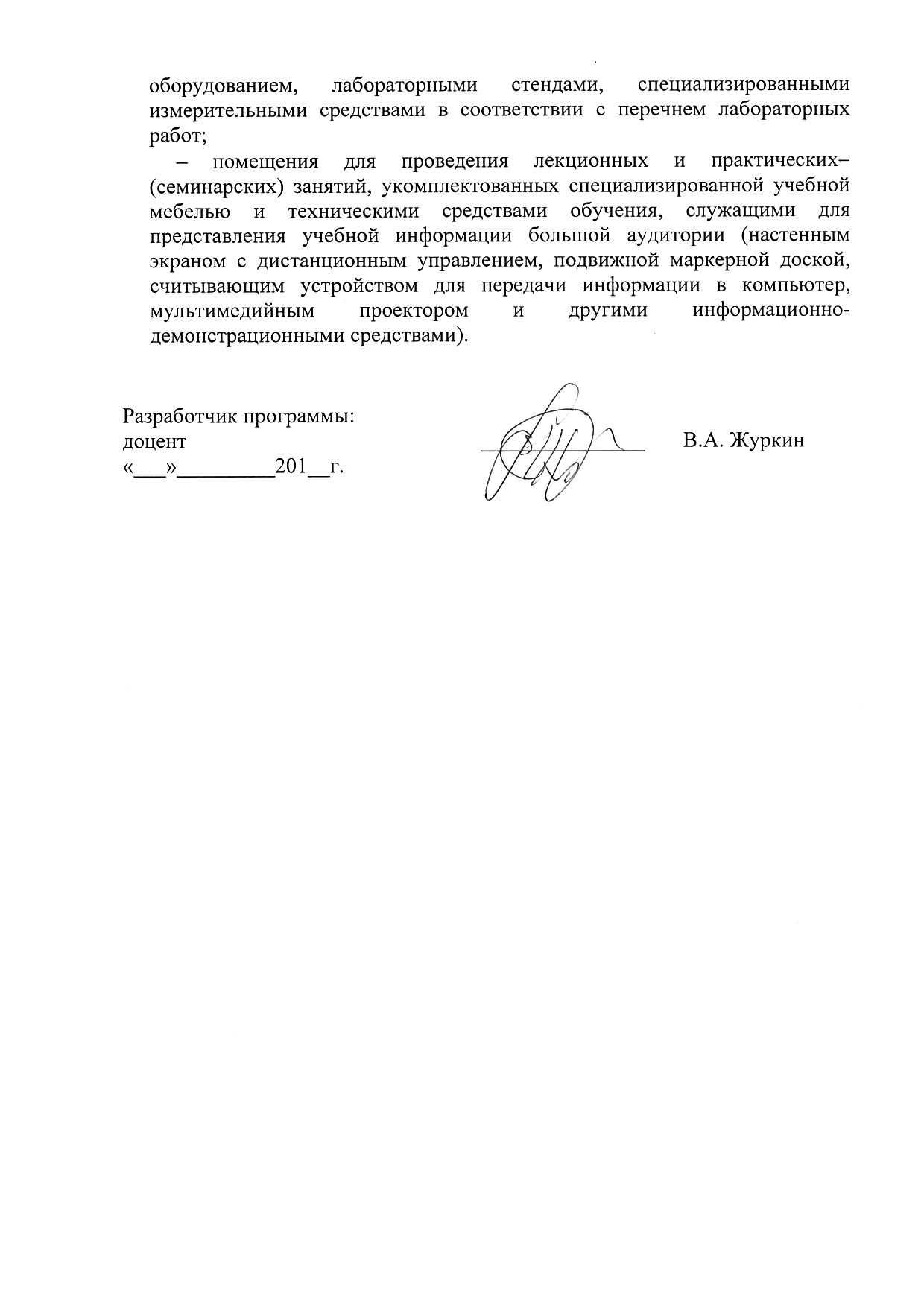 Вид учебной работыВсего часовСеместрыСеместрыВид учебной работыВсего часовIIIКонтактная работа (по видам учебных занятий)В том числе:683236- лекции (Л)341618- лабораторные работы (ЛР)341618Самостоятельная работа (СРС) 401327- Контроль 36927Форма контроля знанийЗачёт, Экз. КРЗачётЭкз. КРОбщая трудоемкость: час/з.е.144/454/1,590/2.5Вид учебной работыВсего часовКурсВид учебной работыВсего часовIКонтактная работа (по видам учебных занятий)В том числе:1212- лекции (Л)88- лабораторные работы (ЛР)44Самостоятельная работа (СРС) 123123- Контроль 99Форма контроля знанийЭкз. КРЭкз. КРОбщая трудоемкость: час/з.е.144/4144/4№
П/ПНаименование раздела дисциплиныСодержание раздела1Введение в информатику. Теоретические основы информатики.Цели и задачи изучения дисциплины «Информатика». Становление информатики как фундаментальной научной дисциплины. Основные понятия. Сигналы и данные. Данные и методы. Понятие об информации. Свойства информации. Носители данных. Операции с данными. 2Основы вычислительной техники.История развития средств вычислительной техники. Классификация компьютеров. Архитектура компьютера. Устройство персонального компьютера. Системный блок. Материнская плата. Процессор. Оперативная память. Жёсткий диск. Периферийное оборудование.3Системное программное обеспечение. Операционные системы персональных компьютеров.Классификация программного обеспечения. Системное и прикладное программное обеспечение. Системы программирования. Операционные системы персональных компьютеров. Понятие файла и каталога (папки). Операции с файлами и каталогами (папками). Операции с файловой структурой Windows 74Современные языки и системы программирования.Программирование на Visual Basic. Среда программирования. Создание проекта. Основные элементы управления. Свойства элементов. События. Константы, переменные. Типы данных. Процедуры. Функции. 5Основы алгоритмизации и программирования. Часть 1.Основные алгоритмические структуры.Этапы разработки информационных технологий решения задач на компьютере. Понятие алгоритма и программы. Схема алгоритма. Основные алгоритмические структуры СЛЕДОВАНИЕ, РАЗВИЛКА, ЦИКЛ. Реализация алгоритмов на языке программирования Visual Basic.6Основы алгоритмизации и программирования. Часть 2. Производные алгоритмические структуры.Производные алгоритмические структуры НАКОПЛЕНИЕ, ПОИСК, ЗАПОЛНЕНИЕ. Реализация алгоритмов на  языке программирования Visual Basic. 7Прикладное программное обеспечение Особенности работы с пакетом Microsoft Office. Электронная таблица Microsoft Excel.Пакеты прикладных программ. Пакет MS Office. Электронная таблица Microsoft Excel. Общие положения. Книга. Лист. Ввод данных. Заполнение ячеек одинаковым содержимым и значениями рядов данных. Ввод формул. Ссылки. Типы адресации. Отображение формул вместо результатов. Редактирование содержимого ячеек. Копирование, перемещение и удаление ячеек. Создание копии диапазона ячеек в виде рисунка. Форматирование ячеек. Работа с функциями. Графики и диаграммы. Создание, изменение типа и области построения. Работа со списками данных. Анализ данных. Сводные таблицы. Консолидация данных. Создание и редактирование макросов. Назначение макросов объектам.8Прикладное программное обеспечение. Система управления базами данных Microsoft Access.Основные понятия. Базы данных. Реляционная база данных. Обзор систем управления базами данных (СУБД). СУБД MS Access. Типы данных. Объекты базы данных. Создание таблиц и межтабличных связей. Поиск данных с помощью запросов. Обновление, добавление и удаление данных с помощью запросов. Редактирование запросов. Способы создания, редактирования и форматирования форм. Создание, редактирование и форматирование отчетов.9Прикладное програм-мное обеспечение. Графический пакет MS VisioОсновные понятия. Представление средствами MS Visio различных графических объектов: БСА, Территориальная планировка, интерьерный план.10Прикладное програм-мное обеспечение. Математический пакет MathCad.Основные понятия. Выполнение вычислительных основных и производных  алгоритмов, построение диаграмм.11Компьютерные сети.Основные понятия. Технологии передачи данных. Назначение. Классификация. Архитектура. Протоколы. Локальные и глобальные сети: принципы построения, архитектура, основные компоненты, их назначение и функции. Работа в глобальной сети Internet. Служба World Wide Web (WWW). Поиск информации. Программы   поиска. Электронная почта.12Основы информационной безопасности.Понятие об информационной безо-пасности Основные понятия и определения. Угрозы безопасности. Методы защиты информации. Антивирусные программы.№ п/пНаименование раздела дисциплиныЛЛРСРС1.Введение в информатику. Теоретические основы информатики.12.Основы вычислительной техники.213.Системное программное обеспечение. Операционные системы персональных компьютеров.214.Современные языки и системы программирования.45.Основы алгоритмизации и программирования.  Часть 1.Основные алгоритмические структуры.48106.Основы алгоритмизации и программирования. Часть 2. Производные алгоритмические структуры.48107.Прикладное программное обеспечение Особенности работы с пакетом MicrosoftOffice. Электронная таблица MicrosoftExcel.2668.Прикладное программное обеспечение. Система управления базами данных MicrosoftAccess.9869.Прикладное программное обеспечение. Графический пакет MS Visio22210.Прикладное программное обеспечение. Математический пакет MathCad24411.Компьютерные сети.1112.Основы информационной безопасности.1Итого323640№ п/пНаименование раздела дисциплиныЛ.ЛР.СРС1.Введение в информатику. Теоретические основы информатики.22.Основы вычислительной техники.23.Системное программное обеспечение. Операционные системы персональных компьютеров.24.Современные языки и системы программирования.245.Основы алгоритмизации и программирования.  Часть 1.Основные алгоритмические структуры.44386.Основы алгоритмизации и программирования. Часть 2. Производные алгоритмические структуры.247.Прикладное программное обеспечение Особенности работы с пакетом Microsoft Office. Электронная таблица Microsoft Excel.2168.Прикладное программное обеспечение. Система управления базами данных Microsoft Access.159.Прикладное программное обеспечение. Графический пакет MS Visio 410.Прикладное программное обеспечение. Математический пакет MathCad811.Компьютерные сети.412.Основы информационной безопасности.4Всего84123№
п/пНаименование раздела Перечень учебно-методического обеспечения1Введение в информатику. Теоретические основы информатики..А. И. Дергачёв., Андреев В.П., Байдина Н.В., Костянко Н.Ф., Перепечёнов А.М.,[Электронный ресурс],  Сборник учебно-методических материалов и контрольных решений для проведения занятий со студентами университета всех специальностей по дисциплине «Информатика»,СВИДЕТЕЛЬСТВО о государственной регистрации базы данных №2015620678., М.:заявка №2014621873,2015.Сайт научно-технической библиотеки университета: http://library.pgups.ru/elib/multim/2015/inform_01.zip2Основы вычислительной техники.Дергачёв А.И., Андреев В.П., Байдина Н.В., Костянко Н.Ф., Перепечёнов А.М.,[Электронный ресурс]. Сборник учебно-методических материалов и контрольных решений для проведения занятий со студентами университета всех специальностей по дисциплине «Информатика», СВИДЕТЕЛЬСТВО о государственной регистрации базы данных №2015620678., М.:заявка №2014621873, 2015.  Сайт научно-технической библиотеки университета: http://library.pgups.ru/elib/multim/2015/inform_01.zip3Системное программное обеспечение. Операционные системы персональных компьютеров.Дергачёв А.И., Андреев В.П., Байдина Н.В., Костянко Н.Ф., Перепечёнов А.М.,[Электронный ресурс]. Сборник учебно-методических материалов и контрольных решений для проведения занятий со студентами университета всех специальностей по дисциплине «Информатика», СВИДЕТЕЛЬСТВО о государственной регистрации базы данных №2015620678., М.:заявка №2014621873, 2015.  Сайт научно-технической библиотеки университета: http://library.pgups.ru/elib/multim/2015/inform_01.zip4Современные языки и системы программирования.Дергачёв А.И., Андреев В.П., Байдина Н.В., Костянко Н.Ф., Перепечёнов А.М.,[Электронный ресурс]. Сборник учебно-методических материалов и контрольных решений для проведения занятий со студентами университета всех специальностей по дисциплине «Информатика», СВИДЕТЕЛЬСТВО о государственной регистрации базы данных №2015620678., М. :заявка №2014621873, 2015.  Сайт научно-технической библиотеки университета: http://library.pgups.ru/elib/multim/2015/inform_01.zip5Основы алгоритмизации и программирования.Часть 1.Основные алгоритмические структуры.Дергачёв А.И., Андреев В.П., Байдина Н.В., Костянко Н.Ф., Перепечёнов А.М., [Электронный ресурс].Сборник учебно-методических материалов и контрольных решений для проведения занятий со студентами университета всех специальностей по дисциплине «Информатика», СВИДЕТЕЛЬСТВО о государственной регистрации базы данных №2015620678., М.:заявка №2014621873, 2015.  Сайт научно-технической библиотеки университета: http://library.pgups.ru/elib/multim/2015/inform_01.zip6Основы алгоритмизации и программирования.Часть 2. Производные алгоритмические структуры.Дергачёв А.И., Андреев В.П., Байдина Н.В., Костянко Н.Ф., Перепечёнов А.М.,[Электронный ресурс]. Сборник учебно-методических материалов и контрольных решений для проведения занятий со студентами университета всех специальностей по дисциплине «Информатика», СВИДЕТЕЛЬСТВО о государственной регистрации базы данных №2015620678., М.:заявка №2014621873, 2015.  Сайт научно-технической библиотеки университета: http://library.pgups.ru/elib/multim/2015/inform_01.zip7Прикладное программное обеспечение Особенности работы с пакетом Microsoft Office. Электронная таблица Microsoft Excel.Дергачёв А.И., Андреев В.П., Байдина Н.В., Костянко Н.Ф., Перепечёнов А.М.,[Электронный ресурс]. Сборник учебно-методических материалов и контрольных решений для проведения занятий со студентами университета всех специальностей по дисциплине «Информатика», СВИДЕТЕЛЬСТВО о государственной регистрации базы данных №2015620678., М.:заявка №2014621873, 2015.  Сайт научно-технической библиотеки университета: http://library.pgups.ru/elib/multim/2015/inform_01.zip8Прикладное программное обеспечение. Система управления базами данных Microsoft Access.Дергачёв А.И., Андреев В.П., Байдина Н.В., Костянко Н.Ф., Перепечёнов А.М.,[Электронный ресурс]. Сборник учебно-методических материалов и контрольных решений для проведения занятий со студентами университета всех специальностей по дисциплине «Информатика», СВИДЕТЕЛЬСТВО о государственной регистрации базы данных №2015620678., М.:заявка №2014621873, 2015.  Сайт научно-технической библиотеки университета: http://library.pgups.ru/elib/multim/2015/inform_01.zip9Прикладное программное обеспечение. Графический пакет MS Visio Дергачёв А.И., Андреев В.П., Байдина Н.В., Костянко Н.Ф., Перепечёнов А.М.,[Электронный ресурс]. Сборник учебно-методических материалов и контрольных решений для проведения занятий со студентами университета всех специальностей по дисциплине «Информатика», СВИДЕТЕЛЬСТВО о государственной регистрации базы данных №2015620678., М.:заявка №2014621873, 2015.  Сайт научно-технической библиотеки университета: http://library.pgups.ru/elib/multim/2015/inform_01.zip10Прикладное программное обеспечение. Математический пакет MathCadДергачёв А.И., Андреев В.П., Байдина Н.В., Костянко Н.Ф., Перепечёнов А.М.,[Электронный ресурс]. Сборник учебно-методических материалов и контрольных решений для проведения занятий со студентами университета всех специальностей по дисциплине «Информатика», СВИДЕТЕЛЬСТВО о государственной регистрации базы данных №2015620678., М.:заявка №2014621873, 2015.  Сайт научно-технической библиотеки университета: http://library.pgups.ru/elib/multim/2015/inform_01.zip11Компьютерные сети.Дергачёв А.И., Андреев В.П., Байдина Н.В., Костянко Н.Ф., Перепечёнов А.М.,[Электронный ресурс]. Сборник учебно-методических материалов и контрольных решений для проведения занятий со студентами университета всех специальностей по дисциплине «Информатика», СВИДЕТЕЛЬСТВО о государственной регистрации базы данных №2015620678., М.:заявка №2014621873, 2015.  Сайт научно-технической библиотеки университета: http://library.pgups.ru/elib/multim/2015/inform_01.zip12Основы информационной безопасности.Дергачёв А.И., Андреев В.П., Байдина Н.В., Костянко Н.Ф., Перепечёнов А.М.,[Электронный ресурс]. Сборник учебно-методических материалов и контрольных решений для проведения занятий со студентами университета всех специальностей по дисциплине «Информатика», СВИДЕТЕЛЬСТВО о государственной регистрации базы данных №2015620678., М.:заявка №2014621873, 2015.  Сайт научно-технической библиотеки университета: http://library.pgups.ru/elib/multim/2015/inform_01.zip